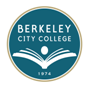 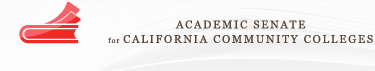 Academic Senate of Berkeley City College Agenda for 29 April 2015 (12:30-1:20, RM341)Call to orderApproval of Meeting MinutesFaculty Prioritization Process – actionDistrict Strategic Plan Endorsement - actionProfessional Development Plan ProposalRubric for Release TimeSenate Elections UpdateSenate Constitution Review2015-16 College GoalsNew Building Move Review and Proposal Team Shared Governance Committee UpdatesPublic CommentsOtherAdjournAcademic Senate means an organization whose primary function is to make recommendations with respect to academic and professional matters.Academic and Professional matters means the following policy development matters:1. Curriculum, including establishing prerequisites.2. Degree and certificate requirements.3. Grading policies.4. Educational program development.5. Standards or policies regarding student preparation and success.6. College governance structures, as related to faculty roles.7. Faculty roles and involvement in accreditation processes.8. Policies for faculty professional development activities.9. Processes for program review.10. Processes for institutional planning and budget development.11. Other academic and professional matters as mutually agreed upon.